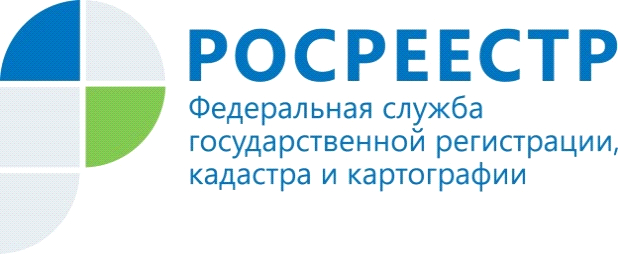 В Красноярском крае сделки СберБанка регистрируются в Росреестре за 100 минут Теперь в Красноярском крае электронная регистрация сделок с недвижимостью проходит в течение 100 минут. Это стало возможным благодаря интеграции электронных сервисов СберБанка и Росреестра. «На сегодняшний день 90% сделок с недвижимостью в СберБанке регистрируется в электронном виде. Сотрудничество с Росреестром и запуск совместных проектов открывают совершенно новые возможности для наших клиентов: теперь регистрация права собственности происходит не за две недели, а за два часа» — Алексей Лейпи, управляющий директор дивизиона «ДомКлик» Сбербанка. Электронная регистрация в комплексе с другими онлайн-сервисами ДомКлик позволяет покупателю и продавцу недвижимости решить все вопросы по сделке за один визит в банк, включая регистрацию права собственности. Средний срок регистрации сделок в электронном виде по России составляет 4 дня, что в 2 раза быстрее по сравнению со сроками обычной регистрации — по открытым данным ДомКлик (https://opendata.domclick.ru/elreg) Документы отправляются на регистрацию сразу после подписания договора в офисе СберБанка без визита в Росреестр и МФЦ. Зарегистрированные документы все участники сделки получают по электронной почте и в личном кабинете ДомКлик. Это делает процесс оформления сделок с недвижимостью проще, быстрее и комфортнее.Пресс-службаУправления Росреестра по Красноярскому краю: тел.: (391)2-226-756е-mail: pressa@r24.rosreestr.ruсайт: https://www.rosreestr.gov.ru «ВКонтакте» http://vk.com/to24.rosreestr«Instagram»: rosreestr_krsk24